بسمه تعالی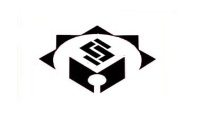 دانشگاه البرزفرم در خواست مرخصي تحصيلياينجانب .........................................به شماره دانشجويي..................................رشته ............................... مقطع.......................ورودي نيمسال اول / دوم سال تحصيلي.........................با آگاهي كامل از مقرررات آموزشي در خواست يك نيمسال مرخصي به استناد دلايل مشروحه زير براي ترم اول / دوم سال تحصيلي ..................... را مي نمايم. دلايل دانشجو: .........................................................................................................................................................................................................                                                                                                                                           تاريخ و امضاء دانشجونظر كارشناس گروه :نامبرده تاكنون از مرخصي استفاده ننموده  نموده  است.                                                                                                                     تاريخ  و  امضاءنظر شوراي آموزشي:تقاضاي مرخصي دانشجو...........................در جلسه شوراي آموزشي مطرح و با در خواست نامبرده در نيمسال اول / دوم سال تحصيلي ............................موافقت   مخالفت  شد.                                                                                                                         امضاء دبير شوراامور مالي :لطفاً طبق مقررات نسبت به اخذ شهريه اقدام فرمائيد.                                                                                                     معاونت آموزشي و پژوهشي/ مدير كل آموزشججاداره آموزش :نامبرده شهريه خود را برابر مقررات پرداخت نموده است.                                                                                                                       مهر و امضاء امور مالي